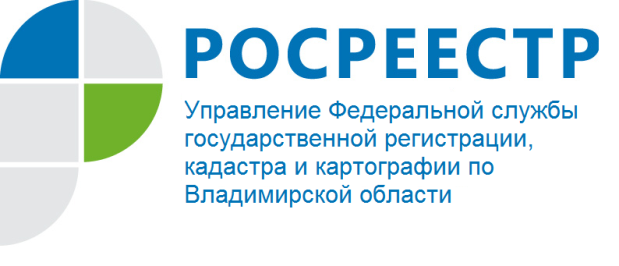 ПРЕСС-РЕЛИЗУправление Росреестра по Владимирской области информируето проведении «прямых телефонных линий» с населением в октябре 2021 годаУправление Росреестра по Владимирской области информирует о том, что в октябре 2021 года будут проведены «прямые телефонные линии» с населением области по следующим темам:- вопросы кадастровой оценки недвижимости;- требования к документам, представляемым для проведения государственного кадастрового учета и (или) государственной регистрации права собственности на объекты недвижимости;- порядок исполнения принятых процессуальных решений по государственному земельному надзору;- вопросы лицензирования геодезической и картографической деятельности;- права и обязанности финансового управляющего в деле о банкротстве;- порядок уплаты государственной пошлины и ее размер;- особенности заключения супругами смешанного договора при приобретении недвижимости.Информацию о теме, дате и времени проведения «прямой телефонной линий» можно узнать в разделе «Новости» регионального блока Владимирской области на официальном сайте Росреестра по адресу: rosreestr.gov.ru, а также на странице Управления в социальной сети Инстаграм по адресу: rosreestr_33.Материал подготовлен Управлением Росреестра по Владимирской областиКонтакты для СМИУправление Росреестра по Владимирской областиг. Владимир, ул. Офицерская, д. 33-аОтдел организации, мониторинга и контроля(4922) 45-08-29(4922) 45-08-26